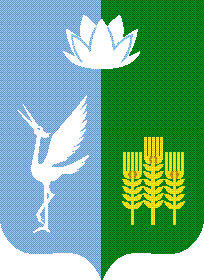 АДМИНИСТРАЦИЯКРАСНОКУТСКОГО СЕЛЬСКОГО ПОСЕЛЕНИЯСПАССКОГО МУНИЦИПАЛЬНОГО РАЙОНАП О С Т А Н О В Л Е Н И Еот « 21 » марта 2023 г.               с. Красный Кут                        № 8О расторжении договора аренды муниципального имущества № 1 от 01.02.2023 года,  заключенного с ООО ТК «Приморский» В соответствии с Земельным кодексом Российской Федерации, Федеральным законом от 06 октября 2003 года № 131-ФЗ «Об общих принципах организации местного самоуправления в Российской Федерации», на основании Устава Краснокутского сельского поселения Спасского муниципального района, заявления ООО ТК «Приморский» №3 от 13.03.2023 года, администрация Краснокутского сельского поселения Спасского муниципального районаПОСТАНОВЛЯЕТ:1.Расторгнуть договор аренды муниципального имущества Краснокутского сельского поселения от 01 февраля 2023 года № 1, находящийся по адресу: Приморский край, Спасский район, с. Красный Кут, ул. Октябрьская 8а кабинет №6, для размещения офиса. Заключенный между администрацией Краснокутского сельского поселения в лице  главы Краснокутского сельского поселения Петриченко Александра Борисовича и ООО ТК «Приморский» в лице генерального директора Мухалова Максима Вячеславовича.3.Ведущему специалисту 2 разряда администрации Краснокутского сельского поселения  Апанаскевич Е.А.. подготовить соглашение о расторжении договора аренды муниципального имущества от 01 февраля 2023года № 1.      		4.Контроль за исполнением настоящего постановления оставляю за собой.Глава Краснокутского сельского поселенияСпасского муниципального района                                                                                А.Б. Петриченко          